PLAN DE TRAVAIL CM1Mardi 2 juin Ordre proposéMatièresCompétences travailléesconsignesEstimation du tempsRetour ou correction1Calcul mentalMultiplier par 40, par 50 1.Un adulte dicte le calcul (voir document d’exercices), l’élève écrit sa réponse sur le cahier de brouillon (ou autre support)2.Si pas d’adulte, lire les calculs et y répondre à l’écrit sur son cahier de brouillon.3.Vérification à la fin avec la correction (voir document de correction)15 minCorrection fournie2Français   Fonction des mots Sujet/verbe/compléments   1.Revoir les leçons sur le sujet le verbe conjugué et les compléments circonstanciels  (+compléments d’objets pour les élèves de Madame Maison)2. Faire les exercices (voir document d’exercices)30 minA renvoyer par mail ou par whatapps    3Orthographe Savoir orthographier des mots   1.A partir des 5 mots donnés il faut les travailler. Je mets dans le document d’exercices la méthode à utiliser pour travailler les mots d’aujourd’hui et des prochaines fois à utiliser.  (voir document d’exercices)20 minCorrection fournie TEMPS RECREATIFTEMPS RECREATIFTEMPS RECREATIFTEMPS RECREATIFTEMPS RECREATIFTEMPS RECREATIF4Maths      La division posée   1.lire les leçons (CALC6 et 7 : fournie dans la pochette plastique Pour mes élèves) Donnée dans le document d’exercices (pour les élèves de Madame Maison) (voir document d’exercices)2.essayer de suivre la méthode en cliquant sur le lien suivant : https://www.youtube.com/watch?v=VlFBVDtf2M83.Nous travaillerons la méthode en visio jeudi ou vendredi.  30 min TEMPS RECREATIFTEMPS RECREATIFTEMPS RECREATIFTEMPS RECREATIFTEMPS RECREATIFTEMPS RECREATIF5Histoire  François Ier 1.Aller sur le lien suivant : https://www.lib-manuels.fr/textbook/5a9d32ed451c9508f69791f6?demo=true&page=632.lire et comprendre les documents 3. répondre aux questions bleues N’hésitez pas à cliquer sur le logo , il vous permettra d’animer la carte. 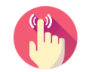 20 min Correction fournie 